خلفية المحكمطبيعة الكتاب المترجم     جودة وقيمة الترجمةلغة الترجمة ومحتوى الكتابالتقييم العامالتوصيةنشكر لكم حسن تعاونكم	QFO-SR-DR-011رمز النموذج:اسم النـــــــموذج: طلب تحكيم كتاب مترجم  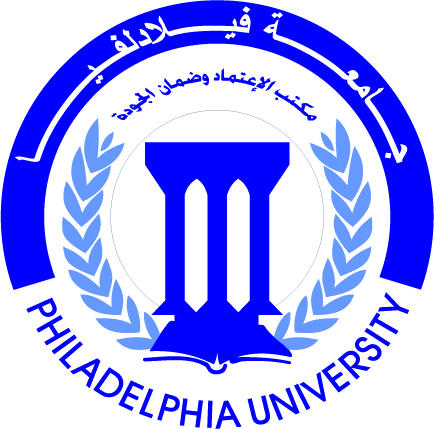 جامعة فيلادلفياPhiladelphia  University2رقم الإصدار:   (Revision)الجهة المصدرة: عمادة البحث العلمي والدراسات العلياجامعة فيلادلفياPhiladelphia  University2018-10-31التاريخ:الجهة المدققــة: عمادة  ضمان الجودة جامعة فيلادلفياPhiladelphia  University4-1عدد صفحات النموذج:الجهة المدققــة: عمادة  ضمان الجودة جامعة فيلادلفياPhiladelphia  Universityمعلومات عامة عن المشروعمعلومات عامة عن المشروعمعلومات عامة عن المشروعمعلومات عامة عن المشروععنوان مشروع البحثالباحث الرئيسيباحث مشارك ثانيباحث مشارك أولباحث مشارك رابعباحث مشارك ثالث تاريخ ارسال المقترح للتحكيم  معلومات عن المحكم (المراجع)  معلومات عن المحكم (المراجع)  معلومات عن المحكم (المراجع)  معلومات عن المحكم (المراجع)اسم المحكم (الاسم الرباعي)الرتبة العلميةعنوان  المحكم البريدي (كاملا)هاتفالبريد الإلكتروني للمحكمالتاريخالتوقيعللتواصلللتواصلللتواصلالرجاء إرسال نموذج التحكيم بعد تعبئته بالبريد الإلكتروني أو البريد العادي على العنوان التاليالرجاء إرسال نموذج التحكيم بعد تعبئته بالبريد الإلكتروني أو البريد العادي على العنوان التاليالرجاء إرسال نموذج التحكيم بعد تعبئته بالبريد الإلكتروني أو البريد العادي على العنوان التاليعمادة البحث العلمي والدراسات العلياجامعة فيلادلفياص. ب: 1 جامعة فيلادلفيا 19392- الأردن00962-6-4799000فرعي 2366 - 2376تلفون:عمادة البحث العلمي والدراسات العلياجامعة فيلادلفياص. ب: 1 جامعة فيلادلفيا 19392- الأردنAJaber@philadelphia.edu.joLjararah@phildelphia.edu.joبريد الكتروني:يرجى ذكر مدى إلمامكم بموضوع الكتاب المترجميرجى ذكر مدى إلمامكم بموضوع الكتاب المترجم1. لدي أبحاث حديثة في موضوع الكتاب2. لدي أبحاث سابقة في موضوع الكتاب3. لدي خبرة في المجال العام ولكن ليس في الموضوع الخاص بالكتابلا أوافقمحايدأوافقأوافق بشدة1. علمي تعليمي يمكن استخدامه كمقرر دراسي 2. أدبي تعليمي يمكن استخدامه كمقرر دراسي3. مرجع علمي عام4. مرجع أدبي عام5. مناسب للقراءة والاطلاع العام وتنمية المعرفةأخرى (يرجى التحديد): أخرى (يرجى التحديد): أخرى (يرجى التحديد): أخرى (يرجى التحديد): أخرى (يرجى التحديد): بناءً على العينة المترجمة كيف تقيم العناصر التالية؟ممتاز جيد جداًجيد مقبولضعيف1. أهمية الكتاب والقيمة المضافة منه للمكتبة العربية2. استخدام المصطلحات العربية3. التدوين بالرموز العربية4.وضوح ترجمة الكتاب5.أسلوب العرض6.تسلسل الأفكار7.إتقان ترجمة الكتاب8.جودة الأشكال والصور إن وجدت9.الجهد المبذول لترجمة وإعداد الكتاب    ملاحظات: (فضلاً ضع تعليقك على النقاط السابقة أو بعضها مع الإشارة إلى رقمها)ملاحظات: (فضلاً ضع تعليقك على النقاط السابقة أو بعضها مع الإشارة إلى رقمها)ملاحظات: (فضلاً ضع تعليقك على النقاط السابقة أو بعضها مع الإشارة إلى رقمها)ملاحظات: (فضلاً ضع تعليقك على النقاط السابقة أو بعضها مع الإشارة إلى رقمها)ملاحظات: (فضلاً ضع تعليقك على النقاط السابقة أو بعضها مع الإشارة إلى رقمها)ملاحظات: (فضلاً ضع تعليقك على النقاط السابقة أو بعضها مع الإشارة إلى رقمها)لا نعم        1.هل يحتاج الكتاب إلى مراجعة لغوية؟2.هل التزم المترجمون بنص الكتاب الأصلي3.هل لديك تحفظ أو ملاحظات على موضوع الكتاب أو محتوياتهملاحظات: (فضلاً ضع تعليقك على النقاط السابقة أو بعضها مع الإشارة إلى رقمها)ملاحظات: (فضلاً ضع تعليقك على النقاط السابقة أو بعضها مع الإشارة إلى رقمها)ملاحظات: (فضلاً ضع تعليقك على النقاط السابقة أو بعضها مع الإشارة إلى رقمها)ممتازجيد جداًجيدمقبولضعيفما هو تقييمك العام للكتاب المترجم؟  أوصي بقبول الكتاب مع نشره أوصي بقبول الكتاب لأغراض الترقية أوصي بقبول الكتاب دون نشره أوصي بقبول الكتاب مع نشره شريطة استيفاء ملاحظات المحكم أوصي بقبول الكتاب دون نشره شريطة استيفاء ملاحظات المحكم أوصي بعدم قبول الكتاباسم المحكم: ........................................                                                                                                                                      التوقيــــــــــــع:.........................................                                                                        التاريخ: .............................................اسم المحكم: ........................................                                                                                                                                      التوقيــــــــــــع:.........................................                                                                        التاريخ: .............................................لاستعمال الدائرة المالية:لاستعمال الدائرة المالية:المعلومات المالية "لغايات صرف المكافأة المالية"المعلومات المالية "لغايات صرف المكافأة المالية"الاسم الرباعي باللغة العربية:الاسم الرباعي باللغة الإنجليزية:اسم البنك:فرع البنك:رقم حساب البنك:رقم IBAN NUMBER: